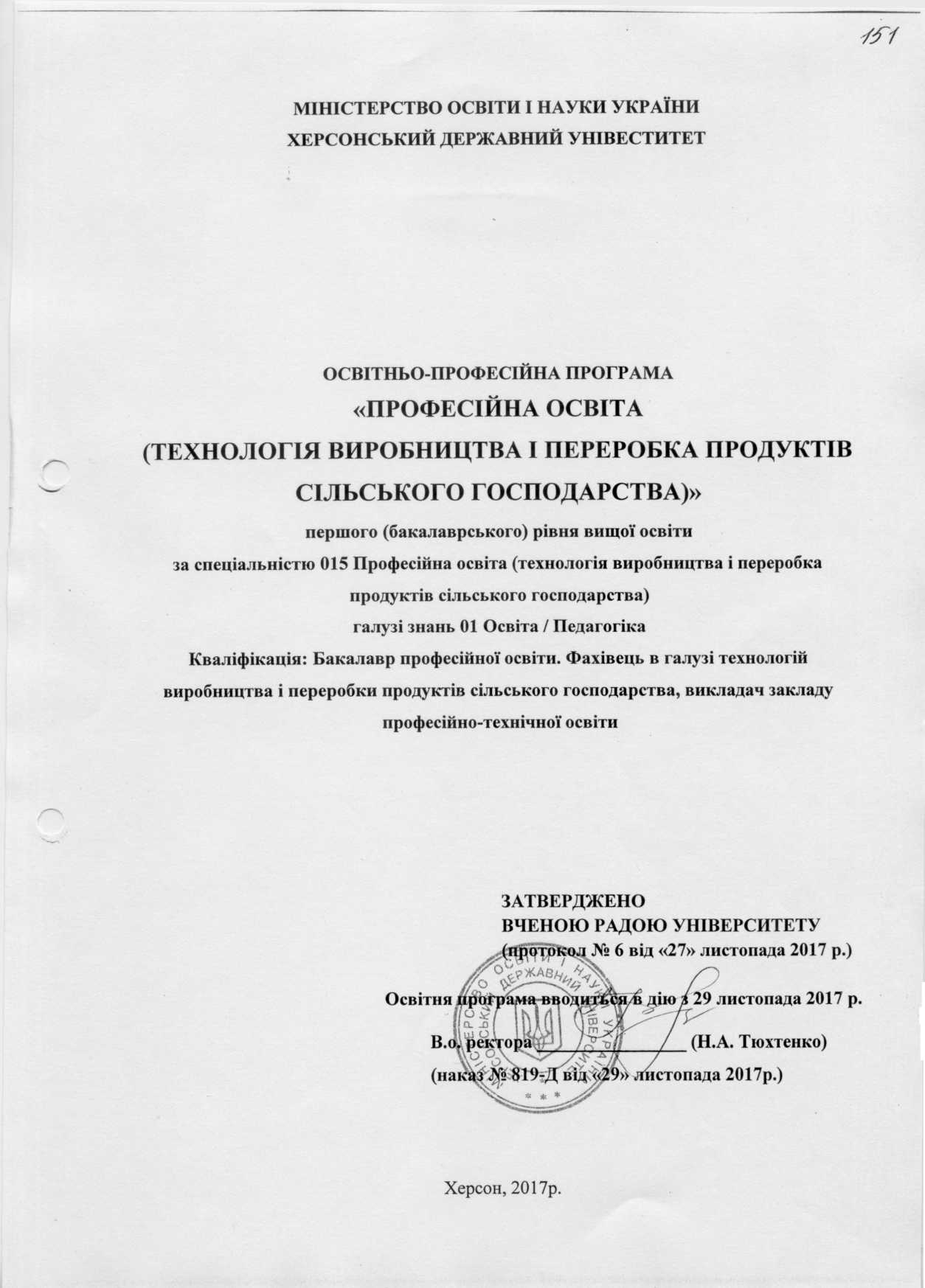 ПЕРЕДМОВАОсвітньо-професійна програма «Професійна освіта (технологія виробництва і переробка продуктів сільського господарства)»з підготовки фахівців за першим (бакалаврським) рівнем вищої освіти розроблена робочою групою у складі:1. Чепок Р.В., кандидат педагогічних наук, доцент, завідувач кафедри професійної освіти Херсонського державного університету.2. Барбіна Є.С., доктор педагогічних наук, професор кафедри професійної освіти Херсонського державного університету.3. Крупецьких В.П., кандидат технічних наук, доцент кафедри професійної освіти Херсонського державного університету.4. Скирденко О.І., кандидат технічних наук, доцент кафедри професійної освіти Херсонського державного університету.5. Овдій В.М., кандидат фізико-математичних наук, доцент кафедри професійної освіти Херсонського державного університету.6. Саух О.М., старший викладач кафедри професійної освіти Херсонського державного університету.Рецензії-відгуки зовнішніх стейкголдерів:Криницький Є.А., директор департаменту освіти, науки та молоді Херсонської обласної державної адміністрації.Аверчев О.В., доктор сільськогосподарських наук, професор, проректор з наукової роботи ДВНЗ «Херсонський державний аграрний університет».Жорова І.Я., доктор педагогічних наук, доцент, перший проректор, професор кафедри педагогіки й менеджменту освіти КВНЗ «Херсонська академія неперервної освіти» Херсонської обласної ради.Хайдарова О.І., директор Олешківського професійного ліцею.Профіль освітньо-професійної програми «Професійна освіта (технологія виробництва і переробка продуктів сільського господарства)» зі спеціальності015 Професійна освіта (технологія виробництва і переробка продуктів сільського господарства)Перелік компонент освітньо-професійної  програми та їх логічна послідовність2.1. Перелік компонент ОП2.2. Структурно-логічна схема ОППП* - практики охоплюють всі дисципліни із освітньої компонентиФорма атестації здобувачів вищої освітиАтестація випускників освітньо-професійної програми «Професійна освіта (технологія виробництва і переробка продуктів сільського господарства)» спеціальності 015 Професійна освіта (технологія виробництва і переробка продуктів сільського господарства) проводиться у формі іспитів з дисциплін (Педагогіка та психологія; Спецтехнології з механізації технологічних процесів сільськогосподарського виробництва та методика їх викладання), захисту дипломної роботи та завершується видачею документу встановленого зразка про присудження ступеня бакалавра із присвоєнням кваліфікації:фахівець в галузі технологій виробництва і переробки продуктів сільського господарства, викладач закладу професійно-технічної освіти.Атестація здійснюється відкрито і публічно.Матриця відповідності програмних компетентностей компонентам освітньої програмиМатриця забезпечення програмних результатів навчання (ПРН) відповідними компонентами освітньої програми1 - Загальна інформація1 - Загальна інформаціяПовна назва вищого навчального закладу та структурного підрозділуХерсонський державний університет,кафедра професійної освітиСтупінь вищої освіти та назва кваліфікації мовою оригіналуБакалавр професійної освіти. Фахівець в галузі технологій виробництва і переробки продуктів сільського господарства, викладач закладу професійно-технічної освіти.Офіційна назва освітньої програмиОсвітньо-професійна програма «Професійна освіта (технологія виробництва і переробка продуктів сільського господарства)» першого (бакалаврського) рівня вищої освітиТип диплому та обсяг освітньої програмиДиплом бакалавра одиничний, 240 кредитів ЄКТС, термін навчання 3 роки 10 місяцівНаявність акредитаціїСертифікат про акредитацію (НД № 2288907 від 21 серпня 2017 року)Цикл/рівеньНРК України - 6 рівень, FQ-ЕНЕА - перший цикл, ЕQР-LLL - 6 рівеньПередумовиНаявність повної загальної середньої освіти.Мова(и) викладанняукраїнськаТермін дії освітньої програми5 роківІнтернет-адреса постійного розміщення опису освітньої програмиhttp://www.kspu.edu/About/Faculty/Reiting/konferencuyu.aspx2 - Мета освітньої програми2 - Мета освітньої програмиФормування та розвиток загальних і професійних компетентностей в галузі освіти та технології виробництва і переробки продуктів сільського господарства, необхідних для здійснення педагогічної діяльності у закладах професійно-технічної освіти та виробничої діяльності на підприємствах агропромислового комплексу.Формування та розвиток загальних і професійних компетентностей в галузі освіти та технології виробництва і переробки продуктів сільського господарства, необхідних для здійснення педагогічної діяльності у закладах професійно-технічної освіти та виробничої діяльності на підприємствах агропромислового комплексу.3 - Характеристика освітньої програми3 - Характеристика освітньої програмиПредметна область (галузь знань, спеціальність, спеціалізація (занаявності))01 Освіта / Педагогіка015 Професійна освіта (технологія виробництва і переробка продуктів сільського господарства).Орієнтація освітньої програмиОсвітньо-професійна програмаОсновний фокус освітньої програми та спеціалізаціїЗагальна вища освіта в предметній області, спеціалізації на вищих рівнях. Акцент на формування здатності здійснювати інноваційну діяльність щодо підвищення якості освітнього процесу у закладах професійно-технічної освіти, формуванні та розвитку професійних компетентностей у галузі технологій виробництва і переробки продуктів сільського господарства.Особливості програмиМожливість професійного навчання з метою отримання майбутніми фахівцями робітничої професії «Тракторист-машиніст сільськогосподарського виробництва» відповідної категорії.4 – Придатність випускників до працевлаштування та подальшого навчання4 – Придатність випускників до працевлаштування та подальшого навчанняПридатність до працевлаштуванняФахівець здатний виконувати зазначену професійну роботу відповідно до національного класифікатора професій ДК 003:2010 та відповідно до отриманого фаху і кваліфікації за спеціальністю 015 Професійна освіта (технологія виробництва і переробка продуктів сільського господарства).Випускники можуть здійснювати викладацьку діяльність в галузі освіти і займати наступні посади:2320 Викладачі середніх навчальних закладів: викладач професійного навчально-виховного закладу,викладач закладів професійно-технічної освіти, вчитель закладів загальної середньої освіти.3340 Інші фахівці в галузі освіти: викладач-стажист, вихователь, вихователь закладів професійно-технічної освіти, інструктор виробничого навчання, інструктор виробничого навчання робітників масових професій, інструктор з навчання практичній їзді, лаборант (освіта), майстер виробничого навчання, майстер виробничого навчання водінню, майстер навчального полігону, майстер навчального центру, педагог професійного навчання.В галузі технологій виробництва і переробки продуктів сільського господарства випускник може займати наступні  посади:3315 Технічні фахівці механіки: механік, механік дільниці, механік виробництва, механік груповий, механік з ремонту транспорту, механік цеху, механік-налагоджувальник, технік з автоматизації виробничих процесів, технік-механік сільськогосподарського (лісогосподарського) виробництва, технік з механізації трудомістких процесів.Подальше навчанняМають право продовжити навчання на другому рівні вищої освіти 5 - Викладання та оцінювання5 - Викладання та оцінюванняВикладання та навчання- організаційні форми: колективне, групове та інтегративне навчання; лекції, семінарські, практичні, лабораторні, індивідуальні заняття, консультації;- технології навчання: інформаційно-комунікаційні, дистанційні, студентоцентричні, модульні, імітаційні, дискусійні, проблемні технології навчання,технології дослідницького навчання, технології навчання у співробітництві, проективна освіта.ОцінюванняОцінювання навчальних досягнень здобувачів здійснюється за 100-бальною (рейтинговою) шкалою ЕKTC (ECTS), національною шкалою (відмінно, добре, задовільно й незадовільно; зараховано, не зараховано) системою.Види контролю: поточний, тематичний, періодичний, підсумковий, самоконтроль.Форми контролю: екзамени (усна форма проведення, письмова, тестова), заліки, захист звітів з практик (навчальна, виробнича), захист курсових та дипломних робіт, атестація (іспит, захист дипломної роботи).6 - Програмні компетентності6 - Програмні компетентностіІнтегральнакомпетентністьІК. Здатність розв’язувати складні спеціалізовані задачі та практичні проблеми в освітній (професійно-технічна освіта) та виробничій (технологія виробництва і переробки продуктів сільського господарства) галузях професійної діяльності, або у процесі навчання, що передбачає застосування певних теорій та методів інженерної та педагогічної науки і характеризується комплексністю та невизначеністю умов.Загальнікомпетентності (ЗК)ЗК 1.Здатність утверджувати загальнолюдські цінності та патріотизм, повага до національних та міжкультурних цінностей.ЗК 2. Здатність і готовність дотримання етичних норм поведінки відносно інших людей та природного середовища, адаптивність та комунікабельність.ЗК 3. Здатність дотримання норм здорового способу життя, правил безпечної життєдіяльності, екологічна грамотність.ЗК 4. Здатність аналізувати соціально-значимі процеси і проблеми та діяти соціально-відповідально і свідомо.ЗК 5. Здатність до письмової та усної комунікації державною мовою, знання іноземної мови для використання в освітній та виробничій діяльності.ЗК 6. Здатність до абстрактного мислення, аналізу та синтезу, уміння встановлювати логічні зв’язки, виявляти функціональні залежності між процесами.ЗК 7. Здатність до власного інтелектуального розвитку, самовиховання та навчання впродовж життя.ЗК 8. Здатність оцінювати та забезпечувати якість виконуваних робіт під час професійної діяльності.ЗК 9.Здатність до пошуку, оброблення та аналізу інформації з різних джерел.ЗК 10.Здатність застосовувати набуті знання у практичних ситуаціях.ЗК 11.Здатність використовувати інформаційні та комунікаційні технології під час вирішення професійних завдань.ЗК 12.Здатність адаптуватися та дії в нових ситуаціях.Фахові компетентності спеціальності (ФК)ФК 1.Здатність до системного аналізу технологічних і педагогічних систем, процесів та ситуацій, вивчення передового педагогічного та виробничого досвіду, впровадження досягнень вітчизняної й зарубіжної науки і техніки.ФК 2.Здатність аналізувати глобальні та розробляти етапні цілі власної професійної діяльності, а також професійної діяльності підлеглих або навчальної діяльності учнів, усвідомлюючи її результати у когнітивній, афективній і психомоторній сферах.ФК 3.Здатність до аналізу техніко-економічних показників технологічних процесів у своїй предметній області.ФК 4.Здатність здійснювати аналіз професійної діяльності фахівця з метою формування змісту освіти, конструювання змісту навчання і виховання, вибір оптимальних технологій підготовки у закладах професійно-технічної освіти та на виробництві.ФК 5.Здатність розв’язувати типові спеціалізовані задачі, пов’язані із вибором матеріалів, виконанням необхідних розрахунків, конструюванням технічних об’єктів у своїй предметній області.ФК 6.Здатність до застосування сучасних методів автоматизації процесів проектування, виробництва та інженерії (CAD/ CAM/ CAE).ФК 7.Здатність з урахуванням співвідношень цілей, часу й простору планувати та організовувати власну професійну діяльність, а також діяльність учнів чи підлеглих у галузі освіти або виробничій галузі, забезпечуючи необхідні умови для застосування просторово-часових, матеріально-технічних, фінансово-економічних та інших ресурсів.ФК 8.Здатність самостійно виконувати трудові процеси на виробництві у галузі технологій виробництва і переробки продуктів сільського господарства.ФК 9.Здатність до експлуатації, удосконалення, модернізації технічного обладнання галузі на основі знань про основи та принципи його функціонування.ФК 10.Здатність здійснювати експлуатацію навчального обладнання кабінетів, лабораторій і майстерень, контроль його стану, а також створювати методичне забезпечення лабораторно-практичних занять та різного роду практик.ФК 11.Здатність реалізовувати освітні проекти за допомогою доцільних вербальних та невербальних засобів спілкування, управляти пізнавальною діяльністю суб'єктів освітнього виробничого й процесів.ФК 12.Здатність генерувати оригінальні, творчі ідеї щодо вирішення педагогічних та виробничих ситуацій.ФК 13.Здатність до використання та адаптації програмного забезпечення освітнього та виробничого процесів.ФК 14.Здатність приймати участь в підготовці графіків робіт, замовлень, заявок, інструкцій, пояснювальних записок, карт, схем, освітніх документів тощо, а також встановленої звітності за затвердженими формами й у визначені терміни як для освітнього, так і для виробничого процесів.ФК 15.Здатність до швидкого включення у взаємодію з іншими суб'єктами освітнього або виробничого процесів, налагодження зв’язків в учнівському і трудовому колективах, а також конструктивного розв'язання конфліктних ситуацій, володіння методами саморегуляції емоційного стану.ФК 16.Здатність на основі знань законодавства, галузевих і освітніх норм та стандартів до здійснення професійної діяльності в галузевих або освітніх структурах у правовому полі.ФК 17.Здатність до реалізації системи заходів із забезпечення відповідності навчального і виробничого середовища у структурному підрозділі закладу, установи, організації чи підприємства, нормам безпеки життєдіяльності.ФК 18.Здатність вибудовувати траєкторію власного кар'єрного та професійного розвитку.7 - Програмні результати навчання7 - Програмні результати навчанняПРН 1. Здійснювати аналіз суспільно-політичних відносин, національних і міжкультурних цінностей, формувати адекватну модель соціальної поведінки, демонструвати власну світоглядну позицію.ПРН 2.Отримувати, опрацьовувати й відтворювати за допомогою графічних, математичних, лінгвістичних та інших засобів інформацію з предметної області державною та іноземною мовами. ПРН 3. Здійснювати системний аналіз технічних, технологічних і педагогічних систем, процесів та ситуацій, вивчати передовий виробничий та педагогічний досвід, впровадження досягнень вітчизняної й зарубіжної науки, техніки і технологій.ПРН 4. Здатність здійснювати підготовку робітників на високому рівні завдяки знанням загального змісту професійно-теоретичної й професійно-практичної підготовки майбутнього робітника, змісту професійної діяльності робітника, змісту виробничого навчання, його місця й ролі у структурі професійної підготовки робітника, техніки, технологічного обладнання й інструментів, які застосовуються робітником у процесі професійної діяльності й наукові основи їхнього функціонування.ПРН 5. Спроможність ефективно застосовувати засоби, методи й форми професійного навчання і виховання, реалізовувати методики і технології навчання та виховання, знання основних типів уроків, їхньої структури та методики проведення. Наявність навичків педагогічного менеджменту, самоменеджменту.ПРН 6. Здійснювати аналіз техніко-економічних показників технологічних процесів у своїй предметній галузі згідно спеціалізації технологія виробництва і переробка продуктів сільського господарства. ПРН 7. Здійснювати вибір матеріалів, виконувати необхідні розрахунки, моделювати й конструювати технічні об’єкти у своїй предметній галузі згідно спеціалізації технологія виробництва і переробка продуктів сільського господарства. ПРН 8. Розробляти проекти професійної підготовки фахівця на глобальному й етапних рівнях, керуючись результатами аналізу його професійної діяльності, вимог щодо виконання посадових обов’язків, вихідних умов організації навчально-виховного процесу та визначаючи цілі, зміст й оптимальні технології  підготовки. ПРН 9. Планувати та організовувати власну професійну діяльність, а також діяльність підлеглих чи учнів у виробничій галузі або освіті, забезпечуючи необхідні умови для раціонального застосування просторово-часових, матеріально-технічних, фінансово-економічних, енергетичних, інформаційних та інших ресурсів.ПРН 10. Самостійно виконувати трудові процеси на виробництві згідно спеціалізації технологія виробництва і переробка продуктів сільського господарства. ПРН 11. Реалізовувати освітні проекти за допомогою доцільних вербальних та невербальних засобів спілкування, управляти пізнавальною діяльністю суб'єктів виробничого й освітнього процесів. ПРН 12. Включатися у взаємодію з іншими суб'єктами виробничого або освітнього процесів, налагоджувати зв’язки у трудовому і учнівському колективах, а також конструктивно розв'язувати конфліктні ситуації, володіти методами саморегуляції емоційного стану. ПРН 13. Здійснювати експлуатацію навчального обладнання кабінетів, лабораторій і майстерень, контроль його стану, а також створювати методичне забезпечення лабораторно-практичних занять та різного роду практик. ПРН 14. Здійснювати експлуатацію, модернізацію, удосконалення технічного обладнання в галузі технологій виробництва і переробки продуктів сільського господарства.ПРН 15. Здійснювати власну професійну діяльність у відповідності до правових норм, вимог соціальної та корпоративної безпеки, безпеки життєдіяльності, збереження здоров’я та навколишнього середовища.ПРН 16. Демонструвати винахідливість, креативність, оригінальність під час вирішення виробничих та педагогічних ситуацій, що пов’язано мінливими умовами організації праці. ПРН 17. Здійснювати систематичний контроль виробничого або педагогічного процесів та швидко їх корегувати за допомогою відповідних додаткових технологій. ПРН 18. Підготовка графіків робіт, замовлень, заявок, інструкцій, пояснювальних записок, карт, схем, освітніх документів тощо, а також встановленої звітності за затвердженими формами й у визначені терміни як для виробничого, так і для навчально-виховного процесів. ПРН 19. Спрямовувати власний професійний та кар’єрний розвиток, здійснювати самопрезентацію.ПРН 20. Володіння прикладним програмним забезпеченням та уміння використовувати їх при розв’язуванні інженерно-педагогічних завдань.8 - Ресурсне забезпечення реалізації програми8 - Ресурсне забезпечення реалізації програмиКадрове забезпеченняПереважна більшість науково-педагогічних працівників, залучених до реалізації освітньо-професійної програми мають науковий ступінь та вчене звання та є штатними співробітниками Херсонського державного університету.Матеріально-технічнезабезпеченняНаявність спеціалізованих майстерень, навчальних кабінетів, спеціального обладнання для виконання технологічних робіт.Інформаційне танавчально-методичнезабезпеченняНаявність навчально-методичних, наукових, фахових і періодичних матеріалів за спеціальністю.9 - Академічна мобільність9 - Академічна мобільністьНаціональна кредитна мобільністьПідвищення кваліфікації (стажування) науково-педагогічних працівників у закладах вищої освіти України.Індивідуальна академічна мобільність реалізується у рамках міжуніверситетських договорів про встановлення науково-освітянських відносин для задоволення потреб розвитку освіти і науки з Національним педагогічним університетом ім. М.П. Драгоманова, Уманським педагогічним університетом ім. Ю. Федьковича, Миколаївським національним аграрним університетом,Допускається перезарахування кредитів, отриманих в інших університетах України, за умови відповідності їх набутим компетентностям.Міжнародна кредитна мобільністьМожливість стажування у закордонних закладах вищої освіти-партнерах.Навчання іноземних здобувачів вищої освітиУ межах ліцензованого обсягу спеціальності та за умови попередньої мовної підготовки.Код н/дКомпоненти освітньої програми(навчальні дисципліни, курсові проекти (роботи),практики, атестація)КількістькредитівФорма підсумковогоконтролю1234Обов’язкові компоненти ОПОбов’язкові компоненти ОПОбов’язкові компоненти ОПОбов’язкові компоненти ОПОК 01.Філософія3Екзамен ОК 02Історія України та української культури3Диф. залікОК 03Українська мова (за професійним спрямуванням)3Екзамен ОК 04Іноземна мова6,5Екзамен ОК 05Екологія3Залік ОК 06Вікова фізіологія і валеологія3ЗалікОК 07Педагогіка6Екзамен ОК 08Психологія4,5Екзамен ОК 09Основи наукових досліджень (у т.ч. виконання курсової роботи)3Залік ОК 10Безпека життєдіяльності (безпека життєдіяльності, основи охорони праці та цивільний захист)3ЗалікОК 11Вища математика5Диф. залікОК 12Фізика6Екзамен ОК 13Хімія3ЗалікОК 14Інженерна та комп'ютерна графіка з практикумом14Екзамен ОК 15Виробниче навчання з автотракторної справи10,5Диф. залікОК 16Матеріалознавство та матеріали в сільськогосподарському машинобудуванні5ЕкзаменОК 17Трактори та автомобілі11ЕкзаменОК 18Сільськогосподарські та меліоративні машини11,5ЕкзаменОК 19Психологія праці3,5ЕкзаменОК 20Теоретична механіка3Диф. залікОК 21Опір матеріалів5Диф. залікОК 22Теорія механізмів і машин3ЕкзаменОК 23Професійна педагогіка3Диф. залікОК 24Методика професійного навчання7,5Екзамен1234ОК 25Взаємозамінність, стандартизація та технічні вимірювання4Диф. залікОК 26Деталі машин і основи конструювання9ЕкзаменОК 27Машиновикористання у сільськогосподарському виробництві8ЕкзаменОК 28Технологія виробництва продукції рослинництва та тваринництва3ЗалікОК 29Курсові роботи з фахових дисциплін3Диф. залікОК 30Навчальна практика 6ЗалікОК 31Виробнича практика 9 Диф. залік ОК 32Підготовка до атестації та атестація здобувачів вищої освіти 7,5Іспит, захистЗагальний обсяг обов’язкових компонент:Загальний обсяг обов’язкових компонент:178,5Вибіркові компоненти ОПВибіркові компоненти ОПВибіркові компоненти ОПВибіркові компоненти ОПВК 01Економіка / Соціологія / Історія світової культури3ЗалікВК 02Правознавство / Політологія / Україна в Європі і світі3ЗалікВК 03Дисципліни за вільним вибором студентів6ЗалікВК 04Економіка сільськогосподарського виробництва, маркетинг / Страхування транспортних засобів3ЗалікВК 05Історія науки (техніки) / Транспортне право3ЗалікВК 06Електротехніка / Основи радіоелектроніки5ЕкзаменВК 07Правила та безпека дорожнього руху / Експертиза дорожньо-транспортних пригод3,5Диф. залікВК 08Машини та обладнання сільськогосподарського виробництва / Адаптивні системи землеробства3,5ЕкзаменВК 09Водо- і теплопостачання у сільськогосподарському виробництві / Управління якістю та безпечністю сільськогосподарської продукції4,5ЕкзаменВК 10Технологія сільськогосподарського машинобудування / Управління якістю техніки3ЕкзаменВК 11Технологія ремонту машин / Контроль та експертиза транспортних засобів7ЕкзаменВК 12Технологія технічного обслуговування машин / Стандартизація та сертифікація транспортних засобів7ЕкзаменВК 13Технічний сервіс в АПК / Логістика4Диф. залікВК 14Електрообладнання та автоматизація сільськогосподарської техніки / Альтернативні енергоустановки3Диф. залікВК 15Технологія зберігання та переробки продукції рослинництва / Трудове право3Диф. залікЗагальний обсяг вибіркових компонент:Загальний обсяг вибіркових компонент:61,5ЗАГАЛЬНИЙ ОБСЯГ ОСВІТНЬОЇ ПРОГРАМИЗАГАЛЬНИЙ ОБСЯГ ОСВІТНЬОЇ ПРОГРАМИ2402401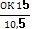 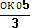 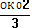 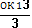 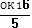 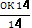 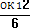 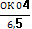 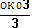 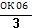 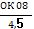 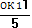 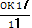 2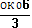 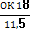 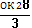 3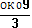 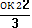 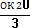 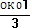 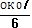 4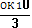 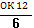 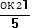 5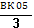 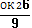 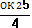 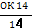 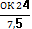 6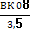 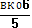 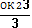 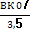 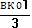 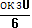 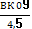 7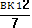 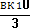 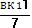 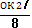 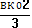 8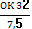 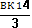 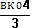 ОК 01ОК 02ОК 03ОК 04ОК 05ОК 06ОК 07ОК 08ОК 09ОК 10ОК 11ОК 12ОК 13ОК 14ОК 15ОК 16ОК 17ОК 18 ОК 19ОК 20ОК 21 ОК 22ОК 23ОК 24ОК 25ОК 26ОК 27ОК 28ОК 29ІК++++++ЗК 1++++ЗК 2++ЗК 3+ЗК 4+ЗК 5+ЗК 6++++ЗК 7+++++ЗК 8+ЗК 9++ЗК 10+ЗК 11++ЗК 12++ФК 1++ФК 2+++++ФК 3+++++ФК 4++ФК 5++ФК 6+ФК 7+++ФК 8+ФК 9++ФК 10+++ФК 11+ФК 12+++++++ФК 13+++ФК 14+++ФК 15++++ФК 16+ФК 17+ФК 18+++ВК01ВК 02ВК 03ВК04ВК05ВК06ВК07ВК08ВК09ВК10ВК11ВК12ВК13ВК14ВК15ІК++++ЗК 1+ЗК 2+ЗК 3+++ЗК 4+++ЗК 5++++++ЗК 6+++ЗК 7+++ЗК 8+++++++ЗК 9++ЗК 10+++++ЗК 11+++ЗК 12+++ФК 1+ФК 2+ФК 3+++ФК 4+ФК 5+++ФК 6++ФК 7++ФК 8++++++ФК 9+ФК 10+ФК 11+ФК 12++++ФК 13++++ФК 14+ФК 15+ФК 16+ФК 17+ФК 18+ОК 01ОК 02ОК 03ОК 04ОК 05ОК 06ОК 07ОК 08ОК 09ОК 10ОК 11ОК 12ОК 13ОК 14ОК 15ОК 16ОК 17ОК 18 ОК 19ОК 20ОК 21 ОК 22ОК 23ОК 24ОК 25ОК 26ОК 27ОК 28ОК 29ПРН 1++++ПРН 2++ПРН 3++ПРН 4++ПРН 5+++ПРН 6+ПРН 7+++++++ПРН 8+++ПРН 9+++ПРН 10+ПРН 11+ПРН 12++ПРН 13++ПРН 14++++ПРН 15+++++ПРН 16++ПРН 17++++++ПРН 18+++ПРН 19+ПРН 20+ВК 01ВК 02ВК 03ВК04ВК05ВК06ВК07ВК08ВК09ВК10ВК11ВК12ВК13ВК14ВК15ПРН 1++ПРН 2++++ПРН 3+++ПРН 4++ПРН 5++++ПРН 6++ПРН 7+++ПРН 8+++ПРН 9++++ПРН 10+++++ПРН 11+++ПРН 12++ПРН 13++ПРН 14+ПРН 15++++ПРН 16+ПРН 17+ПРН 18+++ПРН 19++ПРН 20+++